Expressão artística - Diferentes árvores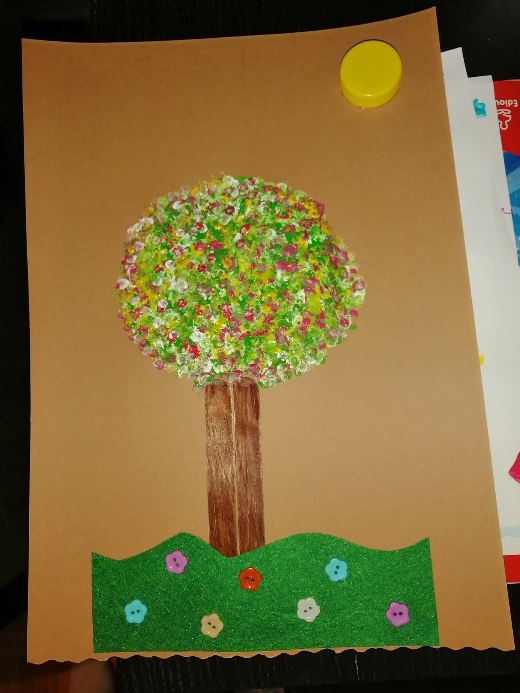 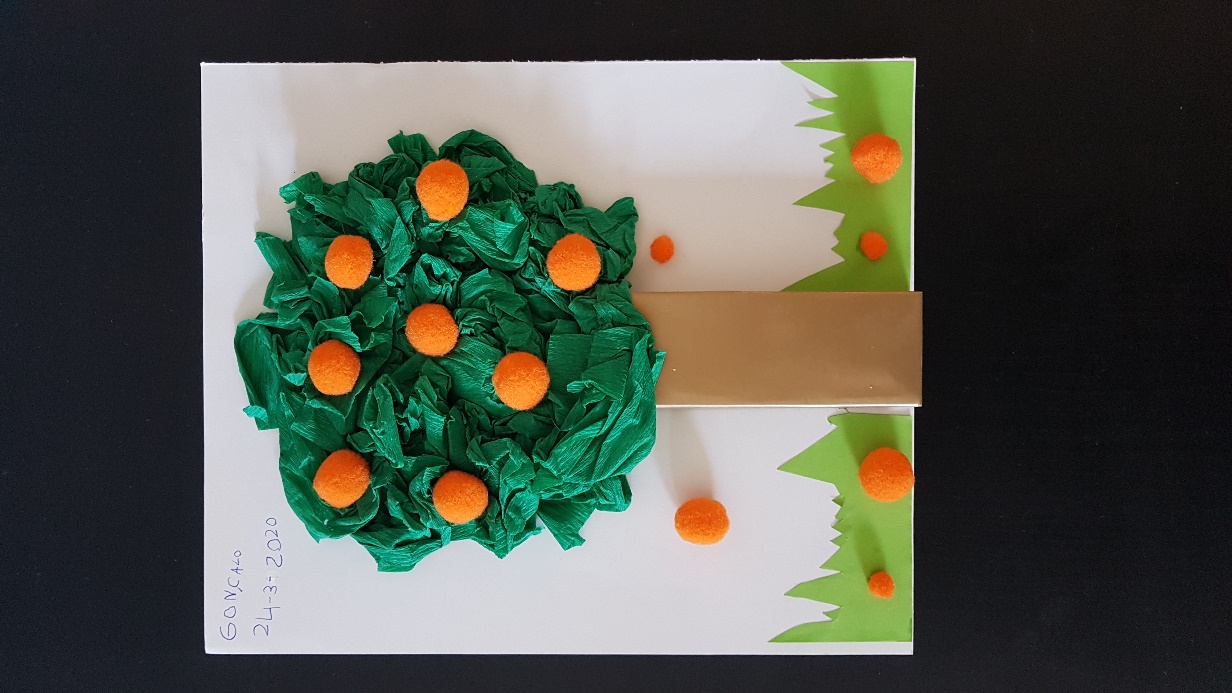 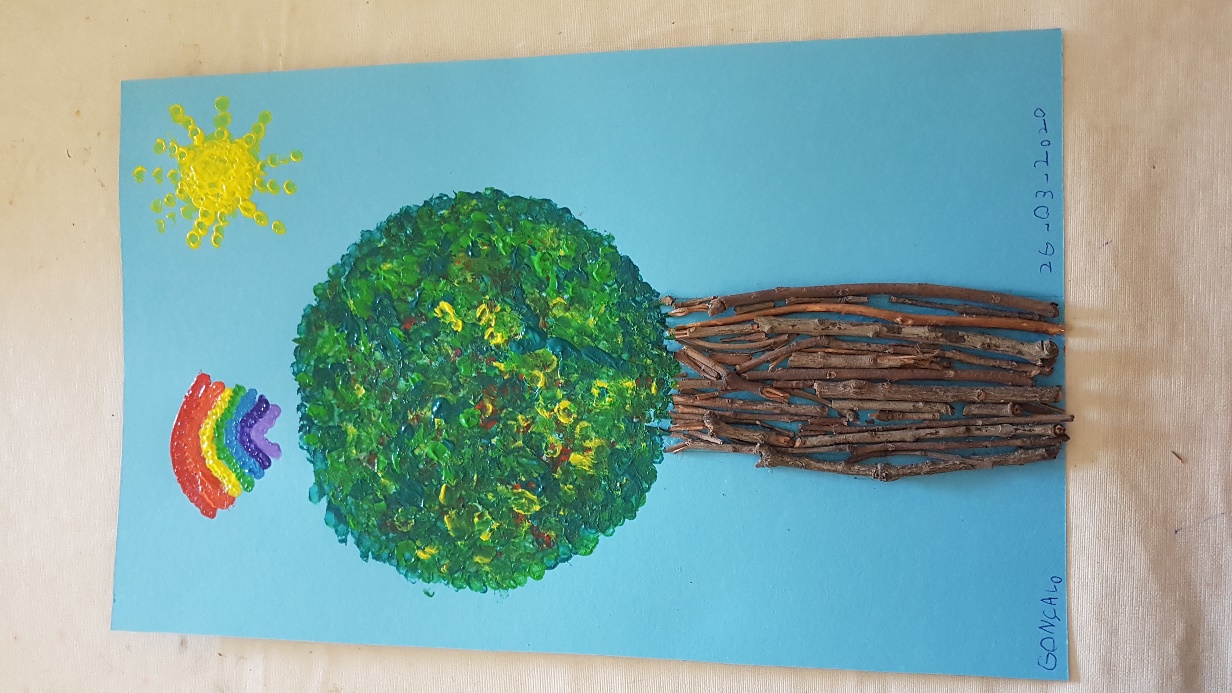 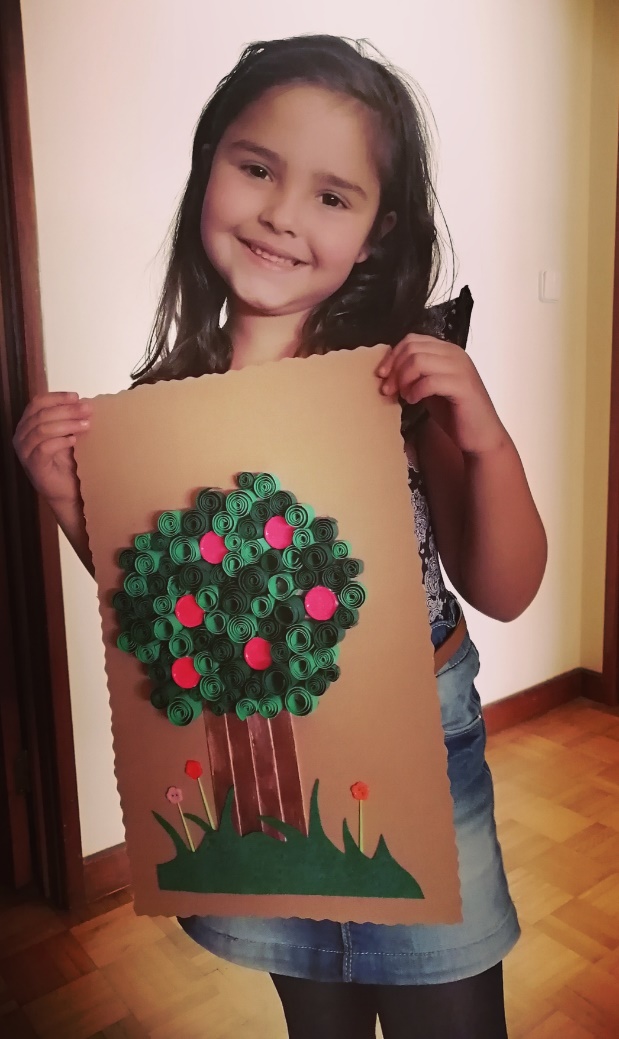 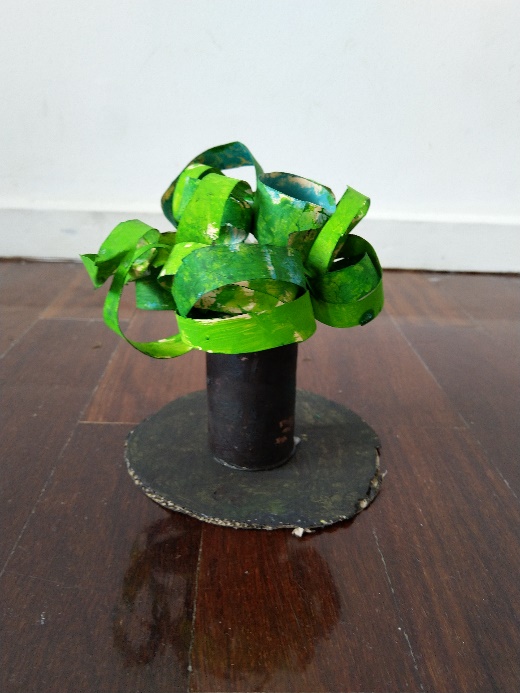 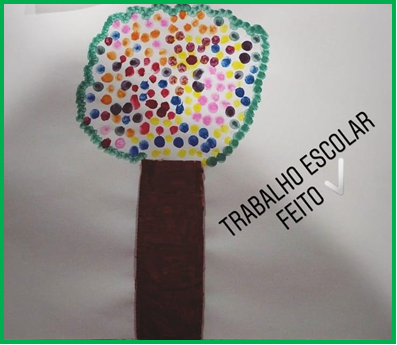 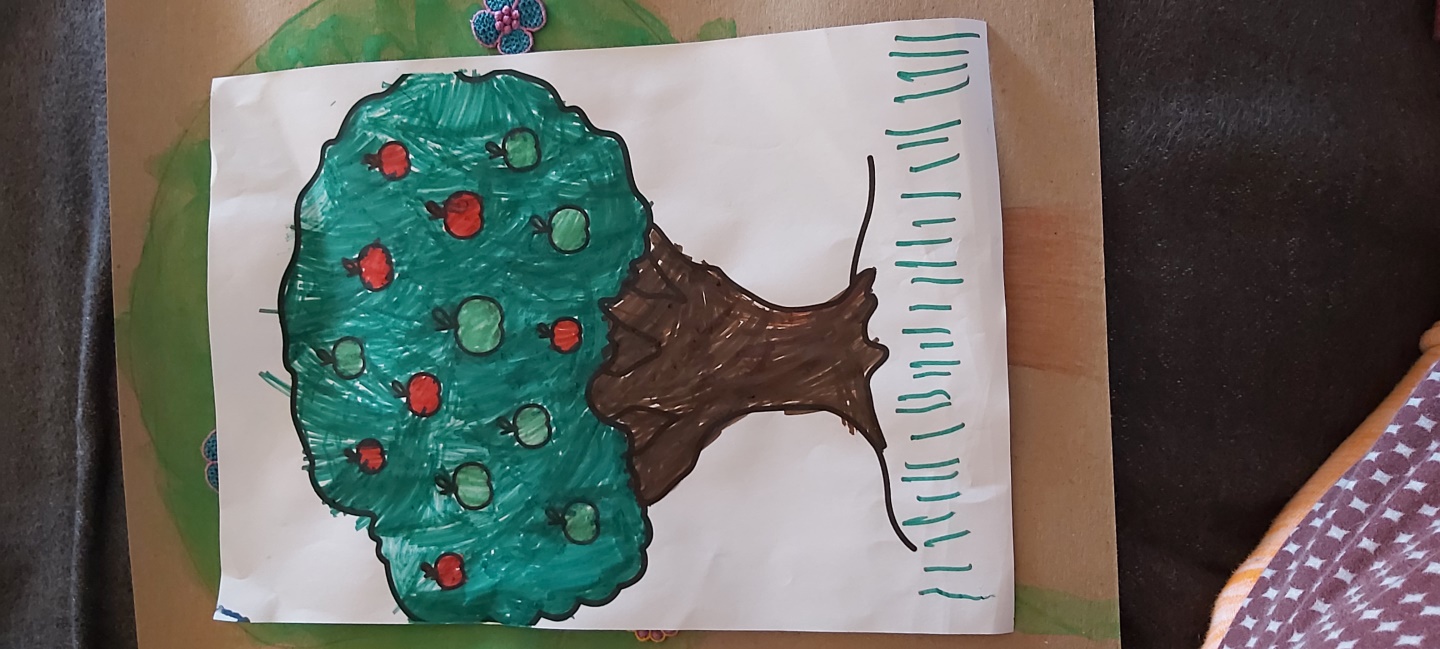 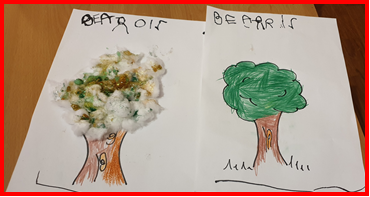 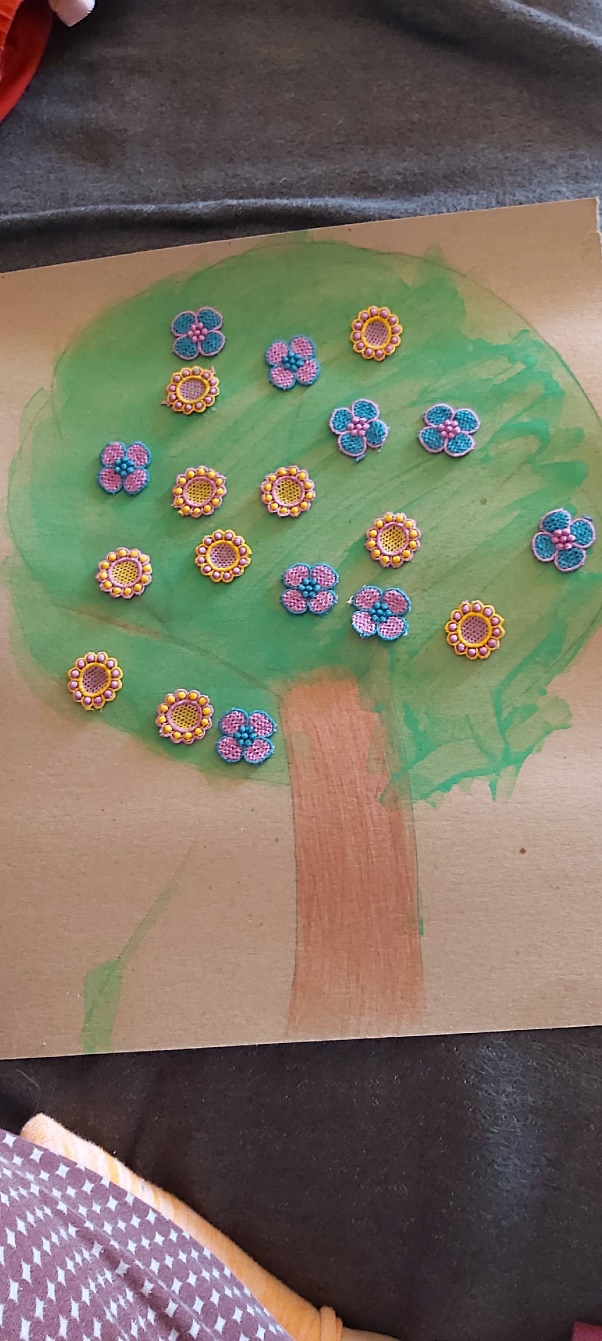 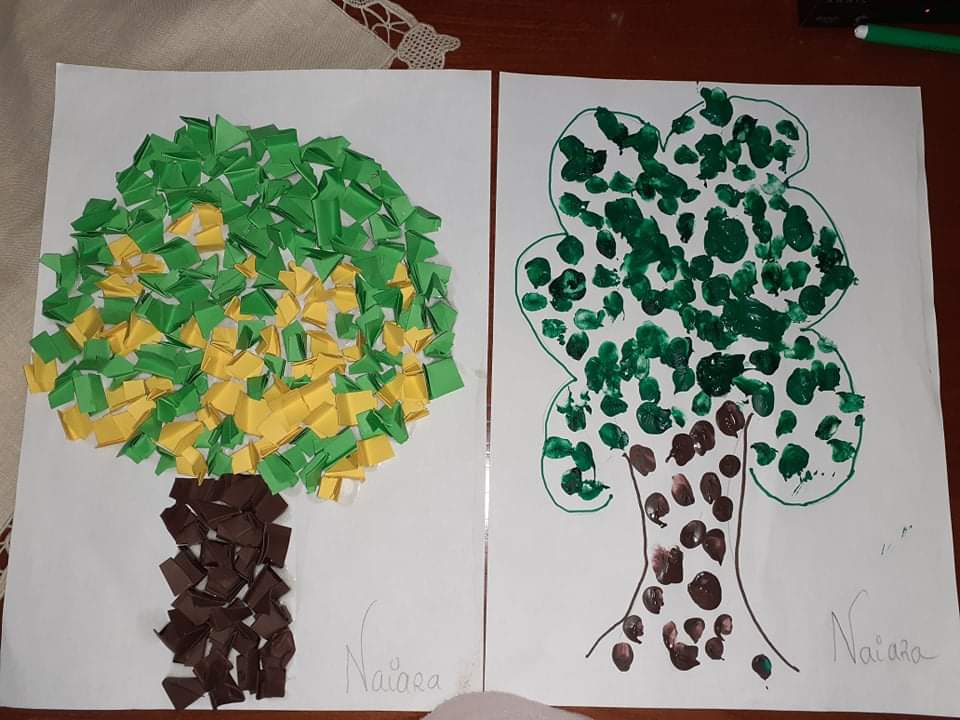 